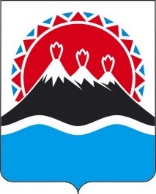 П О С Т А Н О В Л Е Н И ЕПРАВИТЕЛЬСТВАКАМЧАТСКОГО КРАЯ[Дата регистрации] № [Номер документа]г. Петропавловск-КамчатскийПРАВИТЕЛЬСТВО ПОСТАНОВЛЯЕТ:1. Внести в приложение к постановлению Правительства Камчатского края от 26.12.2022 № 720-П «Об утверждении Территориальной программы государственных гарантий бесплатного оказания гражданам медицинской помощи на территории Камчатского края на 2023 год и на плановый период 2024 и 2025 годов» изменения согласно приложению к настоящему постановлению.2. Настоящее постановление вступает в силу после дня его официального опубликования.[горизонтальный штамп подписи 1]Приложение к постановлениюПравительства Камчатского краяИзмененияв приложение к постановлению Правительства Камчатского края от 26.12.2022 № 720-П «Об утверждении Территориальной программы государственных гарантий бесплатного оказания гражданам медицинской помощи на территории Камчатского края на 2023 год и на плановый период 2024 и 2025 годов»1. Абзац одиннадцатый в части 101 раздела 1 изложить в следующей редакции: «Маршрутизация пациентов при проведении медицинской реабилитации на территории Камчатского края осуществляется в порядке, установленном  нормативными правовыми актами Министерства здравоохранения Камчатского края, приведенными в приложении 7 к Территориальной программе, включающими перечень медицинских организаций, осуществляющих деятельность по медицинской реабилитации в условиях круглосуточного стационара, дневного стационара, амбулаторных условиях, а также критерии для направления пациента на консультацию с врачом по медицинской реабилитации с использованием дистанционных (телемедицинских) технологий и для направления для проведения медицинской реабилитации в профильных федеральных медицинских организациях.».2. Строку 9 в таблице пункта 2 части 71 раздела 6 «Средние нормативы объема медицинской помощи, средние нормативы финансовых затрат на единицу объема медицинской помощи, средние подушевые нормативы финансирования» изложить в следующей редакции:«».	3. Часть 9 приложения 7 дополнить пунктом 16 следующего содержания:	«16) приказ Министерства здравоохранения Камчатского края
от 28.02.2023 № 21-182 «Об организации оказания медицинской помощи взрослому населению по профилю «медицинская реабилитация» на территории Камчатского края».».О внесении изменений в приложение к постановлению Правительства Камчатского края от 26.12.2022 № 720-П «Об утверждении Территориальной программы государственных гарантий бесплатного оказания гражданам медицинской помощи на территории Камчатского края на 2023 год и на плановый период 2024 и 2025 годов»Председатель Правительства Камчатского краяЕ.А. Чекинот[REGDATESTAMP]№[REGNUMSTAMP]9.в связи с заболеваниями – обращений1, всего, из них:обращений1,78776 713,201,78777 136,66